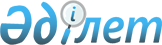 О мерах по дальнейшему совершенствованию системы государственного управления Республики КазахстанУказ Президента Республики Казахстан от 11 июня 2022 года № 917.
      В соответствии с подпунктом 3) статьи 44 Конституции Республики Казахстан в целях модернизации и повышения эффективности системы государственного управления ПОСТАНОВЛЯЮ: 
      1. Реорганизовать Министерство образования и науки Республики Казахстан путем разделения его на: 
      Министерство просвещения Республики Казахстан с передачей ему функций и полномочий Министерства образования и науки Республики Казахстан в области дошкольного, среднего, технического и профессионального, послесреднего образования, дополнительного образования, охраны прав детей, обеспечения качества в сфере дошкольного, среднего, технического и профессионального, послесреднего образования, цифровизации дошкольного, среднего, технического и профессионального образования; 
      Министерство науки и высшего образования Республики Казахстан с передачей ему функций и полномочий Министерства образования и науки Республики Казахстан в области высшего и послевузовского образования, языковой политики, науки, обеспечения качества в сфере высшего и послевузовского образования и науки, цифровизации высшего и послевузовского образования. 
      2. Определить государственные органы правопреемниками прав и обязательств реорганизуемого государственного органа в соответствии с передаваемыми функциями и полномочиями. 
      3. Правительству Республики Казахстан обеспечить: 
      1) по согласованию с Администрацией Президента Республики Казахстан перераспределение штатной численности реорганизуемого государственного органа; 
      2) принятие иных мер по реализации настоящего Указа. 
      4. Внести в Указ Президента Республики Казахстан от 22 января 1999 года № 6 "О структуре Правительства Республики Казахстан" следующие изменение и дополнения: 
      пункт 1 дополнить строками следующего содержания: 
      "Министерство просвещения Республики Казахстан; 
      Министерство науки и высшего образования Республики Казахстан"; 
      строку "Министерство образования и науки Республики Казахстан;" исключить. 
      5. Контроль за исполнением настоящего Указа возложить на Администрацию Президента Республики Казахстан. 
      6. Настоящий Указ вводится в действие со дня его подписания. 
					© 2012. РГП на ПХВ «Институт законодательства и правовой информации Республики Казахстан» Министерства юстиции Республики Казахстан
				
      Президент Республики Казахстан

К. ТОКАЕВ
